Свидетельство ИНН в электронном виде и другие  сервисы по  учету налогоплательщиков на сайте ФНС РоссииВ настоящее время на официальном сайте ФНС России активно функционирует более 70 интерактивных сервисов, значительно упрощающих взаимодействие налогоплательщиков с налоговыми органами Российской Федерации.  Межрайонная ИФНС России №8 по Орловской области информируем о сервисах, позволяющих получить необходимую информацию в электронном виде в части учета налогоплательщиков.По вопросу предоставления выписки из ЕГРИП или справки  об отсутствии информации в ЕГРИП.На сайте ФНС России www.nalog.gov.ru реализован сервис «Предоставление сведений из ЕГРЮЛ/ЕГРИП о конкретном юридическом лице/индивидуальном предпринимателе в форме электронного документа», позволяющий бесплатно получить содержащиеся в ЕГРЮЛ/ЕГРИП сведения о конкретном юридическом лице/индивидуальном предпринимателе в форме электронного документа, подписанного усиленной квалифицированной электронной подписью. Выписка из ЕГРЮЛ/ЕГРИП или справка об отсутствии запрашиваемой информации формируется в формате PDF, содержащем усиленную квалифицированную электронную подпись и её визуализацию, в том числе, при распечатывании указанной выписки или справки. При этом, согласно п.п.1,3 ст.6 Федерального закона от 06.04.2011 № 63-ФЗ «Об электронной подписи», выписка из ЕГРЮЛ/ЕГРИП или справка об отсутствии запрашиваемой информации в форме электронного документа, подписанного усиленной квалифицированной электронной подписью, равнозначна выписке (справке) на бумажном носителе, подписанной собственноручной подписью должностного лица налогового органа и заверенной печатью.По вопросу предоставления сведений о банковских счетахПолучить информацию о счетах физического лица можно и в электронном виде, не посещая налоговый орган, через интернет-сервис ФНС России «Личный кабинет налогоплательщика для физических лиц». В сервисе отражены наименования банков, номера счетов, даты их открытия/закрытия, виды счетов и их состояние. Просмотр сведений возможен как в режиме онлайн, так и в виде выгрузки данных о них в файл формате xlsx. Для просмотра сведений о своих банковских счетах необходимо перейти в режим «Профиль» и найти вкладку «Сведения о банковских счетах».По вопросу получения свидетельства о постановке на учет физического лица в налоговом органеПолучить свидетельств о постановке на учет физического лица в налоговом органе в оперативные сроки можно на основании онлайн-заявления, поданного через Интернет с помощью интернет-сервиса «Подача заявления физического лица о постановке на учет». Оперативность выполнения учетных действий - выдача Свидетельства о постановке на учет не превышает 30 минут. Одновременно сообщаем, о возможности получения Свидетельства о постановке на учет физического лица в налоговом органе через Интернет - сервис ФНС России «Личный кабинет налогоплательщика для физических лиц». Формирование Свидетельства о постановке на учет физического лица в налоговом органе на основании Заявления физического лица о постановке на учет в налоговом органе на территории Российской Федерации» поданного через интернет – сервис, осуществляется в автоматическом режиме.Выданное электронное Свидетельство о постановке на учет физического лица в налоговом органе, подписывается усиленной квалификационной электронной подписью. Документ имеет такую же юридическую силу, как и бумажная копия, подписанная должностным лицом налогового органа и заверенная печатью. Для того, чтобы скачать Свидетельство ИНН достаточно обратится в раздел «Жизненные ситуации», выбрать раздел «Запросить справку и другие документы» и далее раздел «получить Свидетельство об ИНН». После чего в течение 15 минут в разделе «Профиль» появится возможность скачать электронное Свидетельство ИНН неограниченное количество раз.Благодарим за сотрудничество.Советник государственной гражданскойслужбы Российской Федерации 2 класса	                                                                            А.А.ДудоладовОлиферова392312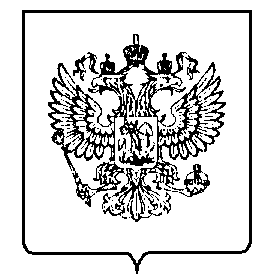 МИНФИН РОССИИФЕДЕРАЛЬНАЯ НАЛОГОВАЯСЛУЖБАУФНС РОССИИ ПО ОРЛОВСКОЙ ОБЛАСТИМЕЖРАЙОННАЯ ИНСПЕКЦИЯФЕДЕРАЛЬНОЙ НАЛОГОВОЙ СЛУЖБЫ №8ПО ОРЛОВСКОЙ ОБЛАСТИ(Межрайонная ИФНС России №8 по Орловской области)ЗАМЕСТИТЕЛЬ НАЧАЛЬНИКА ИНСПЕКЦИИМосковское шоссе, 119, г. Орёл, 302025,Телефон: (4862)39-23-30; Телефакс: (4862)39-23-49;www.nalog.gov.ruМИНФИН РОССИИФЕДЕРАЛЬНАЯ НАЛОГОВАЯСЛУЖБАУФНС РОССИИ ПО ОРЛОВСКОЙ ОБЛАСТИМЕЖРАЙОННАЯ ИНСПЕКЦИЯФЕДЕРАЛЬНОЙ НАЛОГОВОЙ СЛУЖБЫ №8ПО ОРЛОВСКОЙ ОБЛАСТИ(Межрайонная ИФНС России №8 по Орловской области)ЗАМЕСТИТЕЛЬ НАЧАЛЬНИКА ИНСПЕКЦИИМосковское шоссе, 119, г. Орёл, 302025,Телефон: (4862)39-23-30; Телефакс: (4862)39-23-49;www.nalog.gov.ruМИНФИН РОССИИФЕДЕРАЛЬНАЯ НАЛОГОВАЯСЛУЖБАУФНС РОССИИ ПО ОРЛОВСКОЙ ОБЛАСТИМЕЖРАЙОННАЯ ИНСПЕКЦИЯФЕДЕРАЛЬНОЙ НАЛОГОВОЙ СЛУЖБЫ №8ПО ОРЛОВСКОЙ ОБЛАСТИ(Межрайонная ИФНС России №8 по Орловской области)ЗАМЕСТИТЕЛЬ НАЧАЛЬНИКА ИНСПЕКЦИИМосковское шоссе, 119, г. Орёл, 302025,Телефон: (4862)39-23-30; Телефакс: (4862)39-23-49;www.nalog.gov.ruМИНФИН РОССИИФЕДЕРАЛЬНАЯ НАЛОГОВАЯСЛУЖБАУФНС РОССИИ ПО ОРЛОВСКОЙ ОБЛАСТИМЕЖРАЙОННАЯ ИНСПЕКЦИЯФЕДЕРАЛЬНОЙ НАЛОГОВОЙ СЛУЖБЫ №8ПО ОРЛОВСКОЙ ОБЛАСТИ(Межрайонная ИФНС России №8 по Орловской области)ЗАМЕСТИТЕЛЬ НАЧАЛЬНИКА ИНСПЕКЦИИМосковское шоссе, 119, г. Орёл, 302025,Телефон: (4862)39-23-30; Телефакс: (4862)39-23-49;www.nalog.gov.ru